Презентация «Весенние цветы. Первоцветы»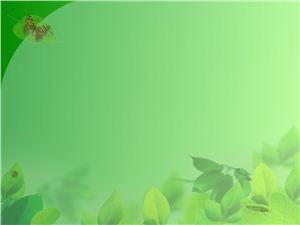 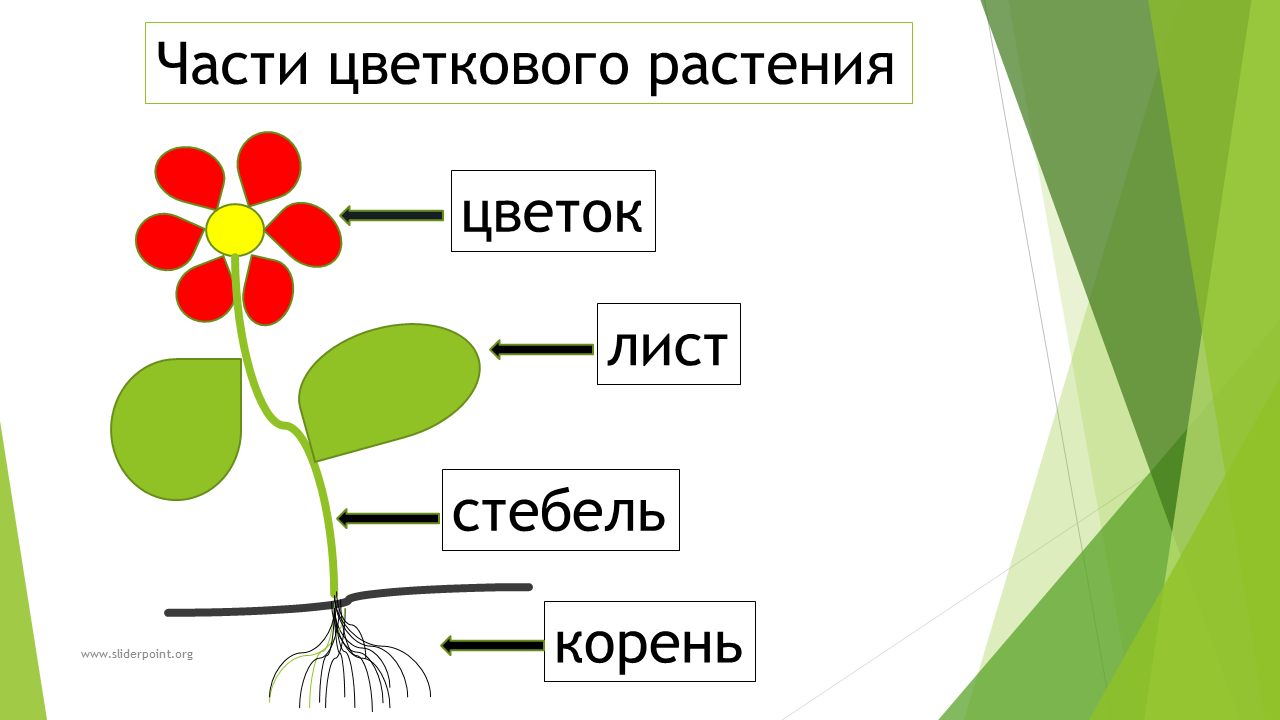 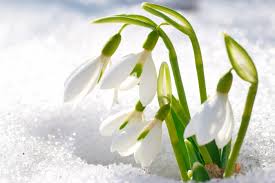 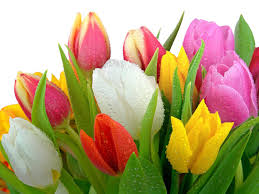 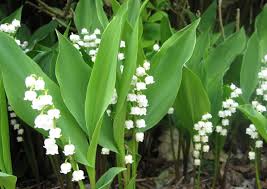 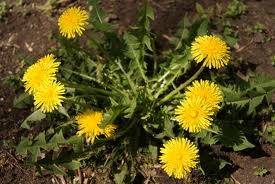 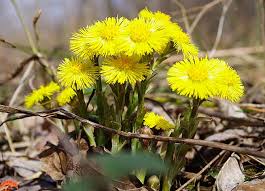 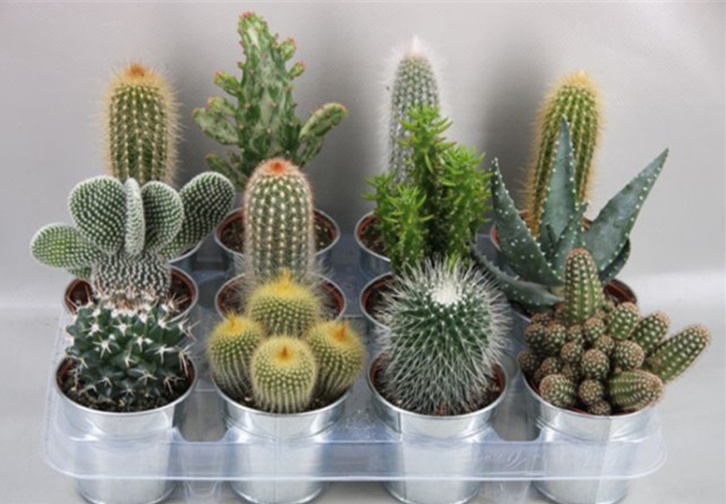 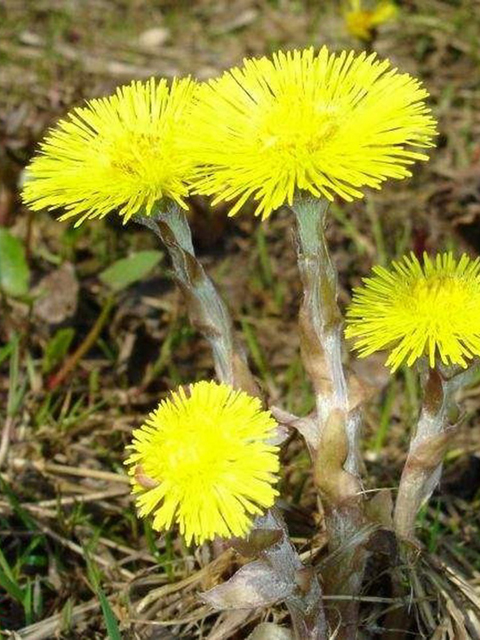 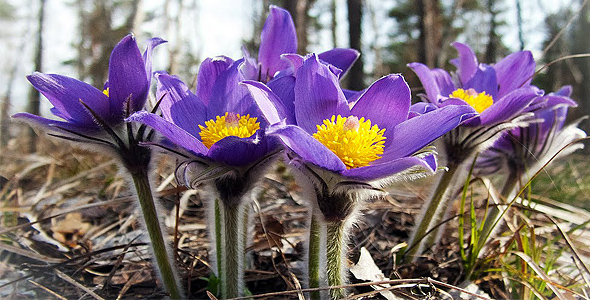 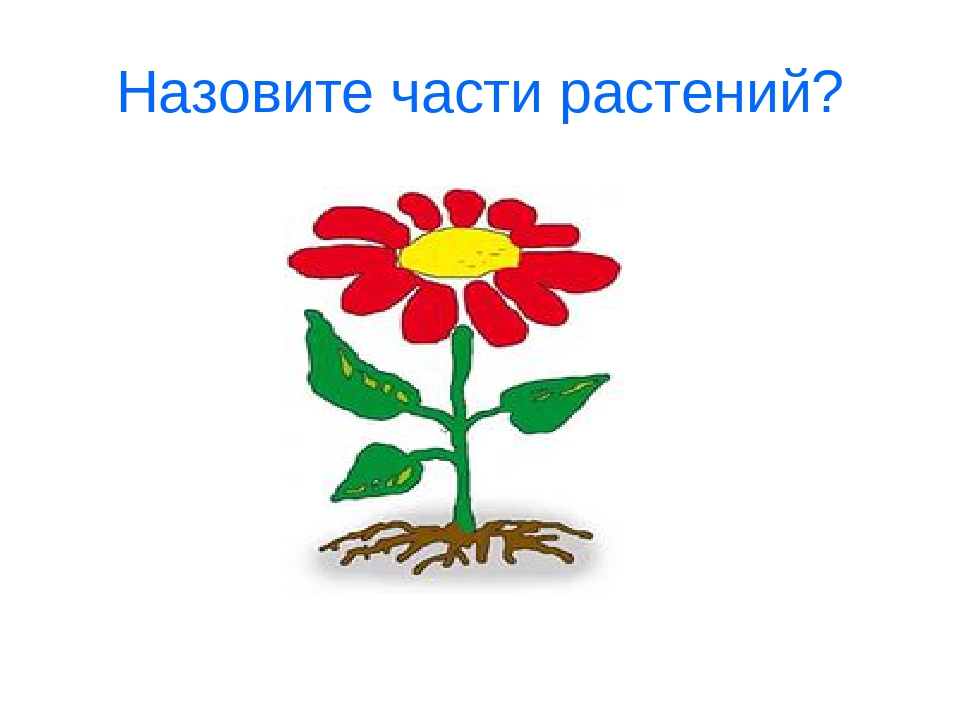 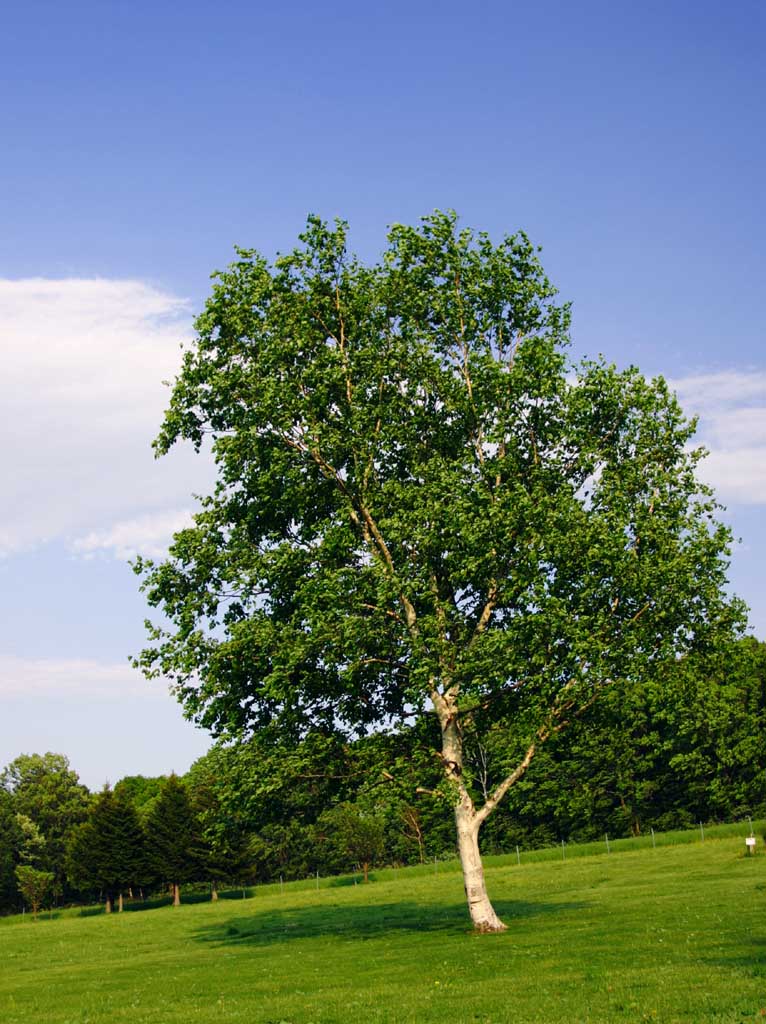 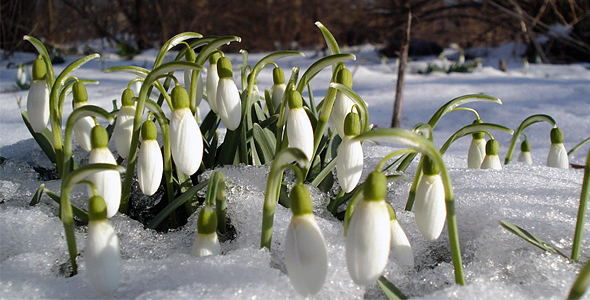 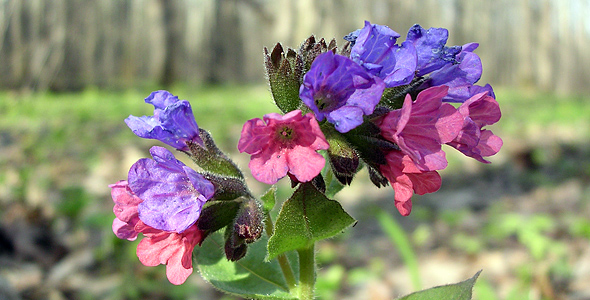 